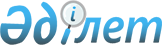 Об утверждении Правил таможенного сопровождения
					
			Утративший силу
			
			
		
					Совместный приказ Министра государственных доходов Республики Казахстан от 29.03.2000г. N 266 и Министра финансов Республики Казахстан от 31.03.2000г. N 152. Зарегистрирован в Министерстве юстиции Республики Казахстан 7.04.2000г. за N 1106. Утратил силу - приказом Министра МГД РК от 15 февраля 2001г. N 149 ~V011449      В соответствии с  Законом  Республики Казахстан от 20 июля 1995 года "О таможенном деле в Республике Казахстан" и во исполнение  постановления  Правительства Республики Казахстан от 13 января 2000 года N 63 "О внесении изменений и дополнений в  постановление  Правительства Республики Казахстан от 7 ноября 1995 года N 1479", приказываем:  

      1. Утвердить прилагаемые Правила таможенного сопровождения.  

      2. Признать утратившим силу следующие приказы:  

       Таможенного  комитета при Кабинете Министров Республики Казахстан от 7 декабря 1995 года N 193-П;  

       Государственного  Таможенного Комитета Республики Казахстан от 25 июля 1997 года N 191-П "Об изменениях и дополнениях в Приказе ТК РК от 7.12.95г. N 193-П "О таможенном сопровождении".       3. Таможенному комитету Министерства государственных доходов Республики Казахстан (Нукенов М.О.) в установленном законодательством порядке обеспечить: 

      государственную регистрацию настоящего приказа в Министерстве юстиции Республики Казахстан; 

      опубликование в средствах массовой информации. 

      4. Контроль за исполнением настоящего приказа возложить на Первого вице-Министра государственных доходов Республики Казахстан Токсеитова Р.К. От Министерства                   От Министерства финансов 

государственных доходов           Республики Казахстан 

Республики Казахстан              Министр 

Министр      Утверждено                         Утверждено 

приказом Министра                  приказом Министра 

государственных доходов            финансов 

Республики Казахстан               Республики Казахстан 

N 266 29 марта 2000 года           N 152 31 марта 2000 года                             Правила 

                    таможенного сопровождения                      1. Общие положения   

      1. Настоящие Правила определяют порядок таможенного сопровождения товаров и транспортных средств и порядок уплаты таможенных сборов за таможенное сопровождение.  

      Правила разработаны в соответствии с Законом Республики Казахстан "О таможенном деле в Республике Казахстан" от 16 июля 1995 года (далее - Закон о таможенном деле).  

      2. Таможенное сопровождение товаров и транспортных средств - это сопровождение товаров, транспортных средств и документов на них должностными лицами таможенных органов Республики Казахстан (далее - таможенный наряд).  

      3. Таможенное сопровождение осуществляется в соответствии с Законом о таможенном деле и международными договорами.  

  

               2. Решение о таможенном сопровождении  

  

      4. В случае, если перевозчик не может гарантировать соблюдение положений Закона о таможенном деле либо у таможенного органа имеются основания полагать, что товары и транспортные средства не могут быть доставлены до места назначения, таможенный орган осуществляет таможенное сопровождение.  

      5. Решение таможенного органа о таможенном сопровождении транзитных товаров является обязательным для перевозчика товаров.  

      6. Расходы, возникшие у перевозчика товаров, связанные с таможенным сопровождением, таможенными органами не возмещаются.  

      7. Решение о таможенном сопровождении принимается начальником таможенного органа отправления, назначения, либо лицами, их замещающими.  

      8. Принятие решения о таможенном сопровождении и организация непосредственно самого сопровождения не должны удлинять сроки перевозки товаров, установленные таможенным законодательством.  

      9. Таможенное сопровождение товаров и транспортных средств таможенным органом осуществляется не позднее следующего дня после принятия решения о таможенном сопровождении, при условии выполнения перевозчиком, отправителем или получателем товаров всех возложенных на него обязанностей в соответствии с Законом о таможенном деле и уплаты таможенных сборов за таможенное сопровождение.  

      10. Таможенное сопровождение не применяется в случае:  

      надлежащего оборудования транспортного средства;  

      предоставления обеспечения уплаты таможенных пошлин и налогов в виде гарантии уполномоченного банка или внесения на депозит таможенного органа Республики Казахстан причитающихся сумм.  

      11. При принятии решения о таможенном сопровождении учитываются:  

      1) характер и статус товара:  

      товары, облагаемые таможенными платежами и (или) налогами;  

      подакцизные товары;  

      товары, на ввоз которых требуются разрешения иных государственных органов при условии отсутствия таких разрешений (лицензия, ветеринарное свидетельство, карантинный сертификат и так далее);  

      2) сведения о перевозчике (информация о ранее имевших место нарушениях таможенных правил, фактах недоставки товаров, в том числе перевозимых в соответствии с Таможенной конвенцией о международной перевозке грузов с использование книжек МДП 1975 года). 

      12. В случае перевозки товаров в соответствии с Таможенной конвенцией о международной перевозке грузов с использованием книжек МДП 1975 года решение о таможенном сопровождении принимается, если сумма таможенных платежей и налогов товара, перевозимого одним транспортным средством, превышает гарантированную сумму пятьдесят тысяч долларов США.               3. Порядок уплаты таможенных сборов за 

                    таможенное сопровождение      13. Сборы за таможенное сопровождение взимаются с перевозчика таможенными органами до начала таможенного сопровождения после принятия решения о таможенном сопровождении. 

     14. Сборы за таможенное сопровождение взимаются в соответствии со статьей 120 Закона о таможенном деле в размерах, устанавливаемых Правительством Республики Казахстан за расстояние, на которое осуществляется таможенное сопровождение товаров.                  4. Оформление документов 

               при таможенном сопровождении   

      15. Оформление товаров и транспортных средств, следующих под таможенным сопровождением, в таможенном органе отправления и назначения производится в соответствии с требованиями Закона о таможенном деле с учетом особенностей, установленных в настоящей главе.  

      16. В случае принятия решения о таможенном сопровождении товаров и транспортных средств обязательно составляются следующие документы:  

      решение о принятии таможенного сопровождения (Приложение N 1);  

      план-задание таможенному наряду, в котором указываются фамилии инспекторов, осуществляющих таможенное сопровождение, марка и номер оружия, либо наименование спецсредств, маршрут движения, наименование и государственные номера сопровождаемых транспортных средств, номера сопроводительных документов (грузовой таможенной декларации, внутреннего транзитного документа) (Приложение N 2);  

      акт приема-передачи товаров и транспортных средств (Приложение N 3);  

      командировочное удостоверение;  

      акт досмотра транспортного средства.  

      17. Решение о таможенном сопровождении регистрируется в Журнале регистрации таможенного сопровождения с проставлением регистрационного номера (Приложение N 4).  

      18. Акт приема-передачи товаров и транспортных средств составляется в двух экземплярах. Один экземпляр после подписания хранится в таможенном органе отправления, а второй - в таможенном органе назначения. В акте в обязательном порядке заполняются все графы, указываются фамилии и инициалы старших таможенного наряда, передавшего и принявшего товары и транспортные средства. Подписи скрепляются печатями таможенного органа назначения и отправления или личными номерными печатями старших таможенных нарядов.  

      19. Перед началом осуществления таможенного сопровождения производится комиссионный досмотр транспортного средства с составлением акта досмотра и пломбирование в установленном порядке.  

      20. Командировочные удостоверения выдаются всему таможенному наряду. Заполнение граф командировочного удостоверения производится в установленном порядке.  

      21. Проведение инструктажа отражается в специальном журнале инструктажа.  

      22. Контроль доставки товаров и транспортных средств в таможенный орган назначения завершается после представления указанных документов таможенному органу назначения.  

  

              5. Порядок таможенного сопровождения  

  

      23. Таможенное сопровождение товаров и транспортных средств осуществляется на сопровождаемом транспортном средстве перевозчика, отправителя, получателя или на автотранспорте таможенного органа.  

      24. Таможенное сопровождение осуществляется непрерывно от таможенного органа отправления до таможенного органа назначения.  

      25. В случае приема-передачи сопровождаемых товаров и транспортных средств со сменой таможенного наряда в таможенных органах, расположенных на пути следования, указанные таможенные органы на всех листах транзитной декларации, документа контроля за доставкой товаров и транспортных документах проставляют отметки в соответствии с установленными правилами доставки товаров.  

      26. Смена таможенного наряда сопровождаемых товаров и транспортных средств осуществляется только в пунктах приема-передачи таможенного сопровождения с обязательным составлением акта приема-передачи и принятием нового решения о таможенном сопровождении. Пункты приема-передачи таможенного сопровождения определяются Таможенным комитетом Министерства государственных доходов Республики казахстан.  

      27. При аварии или действии непреодолимой силы таможенный наряд оказывает содействие перевозчику в исполнении его обязанностей. Протокол о транспортном происшествии составляется при участии старшего таможенного наряда.  

  

               6. Особенности таможенного сопровождения  

           при перевозке товаров и транспортных средств  

  

      28. При таможенном сопровождении товаров, перевозимых транспортными средствами, в зависимости от условий перевозки и характера товара один таможенный наряд сопровождает не более 10 автотранспортных средств.  

      Личный состав таможенного наряда размещается в головном и замыкающем дорожно-транспортном средстве. Во время движения и остановок сопровождаемых транспортных средств таможенный наряд контролирует обе стороны колонны.  

      29. При неисправности одного из сопровождаемых транспортных средств задерживается вся колонна до окончания ремонта. При перегрузке товара на другое транспортное средство вследствие аварии или поломки транспортного средства грузовой отсек транспорта пломбируется. При этом таможенным нарядом составляется акт о перегрузке товара на другое транспортное средство в двух экземплярах, где указываются причины перегрузки товара, количество и другие особенности товара, номера старой и новой пломбы. Невозможность наложения пломбы отражается в акте. Акт подписывается старшим таможенного наряда и перевозчиком. Второй экземпляр акта предоставляется в таможенный орган назначения. 

      30. В случае таможенного сопровождения товаров, являющихся опасными для жизни и здоровья людей и окружающей среды (химикаты, радиоактивные и взрывчатые вещества и т.д.), таможенное сопровождение осуществляется на отдельном транспортном средстве при усиленном таможенном наряде с соблюдением установленных правил перевозки опасных грузов и мер безопасности.               7. Права и обязанности перевозчика 

                при таможенном сопровождении       31. Перевозчик имеет право:  

      знакомиться с документами для осуществления таможенного сопровождения, указанными в пункте 16 настоящих Правил;  

      в случае несогласия с решением таможенного органа о таможенном сопровождении товара и транспортного средства, обжаловать данное решение в вышестоящий таможенный орган или суд. 

      32. Перевозчик обязан: 

      обеспечить нормальные условия транспортировки товаров и транспортных средств в определенное таможенным органом место; 

      соблюдать установленные таможенным органом отправления сроки перевозки транзитных и доставляемых товаров и маршрут движения; 

      при аварии или действии непреодолимой силы принимать все необходимые меры для обеспечения сохранности товаров и недопущения какого-либо их использования; 

      обеспечить таможенному наряду необходимые условия и отдельные места в транспортном средстве для осуществления таможенного сопровождения и оказывать ему содействие в исполнении служебных обязанностей.             8. Права и обязанности таможенного наряда   

               при таможенном сопровождении   

      33. Таможенный наряд возглавляет старший наряда. Если таможенный наряд состоит из одного человека он одновременно является старшим таможенного наряда. Старший таможенного наряда и личный состав должны неукоснительно исполнять свои обязанности, установленные Законом о таможенном деле и настоящими Правилами.  

      34. Таможенный наряд обязан осуществлять контроль за обеспечением доставки сопровождаемых товаров и транспортных средств в неизменном состоянии в таможенный орган назначения в установленные сроки и по установленным маршрутам.  

      35. Старший таможенного наряда обязан:  

      проводить инструктаж личного состава таможенного наряда и представителей перевозчика о порядке таможенного сопровождения, а также об их правах и обязанностях при перевозке товаров и транспортных средств под таможенным сопровождением;  

      изучать особенности маршрута перевозки товаров, прогнозировать возможные ситуации на маршруте и определять порядок действия личного наряда при возникновении нештатных ситуаций;  

      определять места нахождения личного состава таможенного наряда во время таможенного сопровождения и порядок ведения наблюдения за сопровождаемыми товарами и транспортными средствами;  

      обеспечить меры безопасности при таможенном сопровождении;  

      проверять экипировку личного состава таможенного наряда, оснащения его средствами связи;  

      осуществлять контроль за соблюдением таможенного законодательства при перевозке товаров и транспортных средств под таможенным сопровождением.  

      36. Личный состав таможенного наряда во время таможенного сопровождения обязан:  

      вести наблюдение за сопровождаемыми товарами и транспортными средствами;  

      проверять состояние средств таможенного обеспечения, наложенных на грузовые отделения транспортных средств, а также другие средства идентификации перевозимых товаров;  

      иметь в постоянной готовности к применению оружие и специальные средства;  

      строго соблюдать меры безопасности;  

      не допускать проезда в сопровождаемых транспортных средствах посторонних лиц.  

      37. При осуществлении сопровождения таможенный наряд вправе применять физическую силу, специальные средства и огнестрельное оружие в соответствии с Законом о таможенном деле.  

      38. В случаях возникновения аварии или действия непреодолимой силы, могущих повлечь человеческие жертвы, уничтожение или утрату сопровождаемых товаров и транспортных средств, личный состав таможенного наряда обязан принять все зависящие от него меры по оказанию первой неотложной помощи пострадавшим, обеспечения безопасности жизни и здоровья всех участников таможенного сопровождения, сохранности указанных товаров и транспортных средств.  

      39. При задержании таможенного наряда таможенного сопровождения другими контролирующими органами, старший таможенного наряда незамедлительно направляет сообщение в таможню отправления и таможню назначения. Сообщение должно содержать точные данные об органе, задержавшем наряд, причины задержания, фамилии должностных лиц. Сопровождаемые товары и транспортные средства охраняются таможенным нарядом до получения указаний руководства таможни отправления.  

  

              9. Формирование таможенного наряда  

  

      40. Таможенный наряд формируется исходя из вида, количества транспортных средств, срока и условий перевозки, характера перевозимого товара, а также из других факторов, могущих влиять на состав наряда.  

      41. Вооружение личного состава таможенного наряда огнестрельным оружием, специальными средствами и индивидуальными средствами защиты определяются исходя из условий оперативный обстановки маршрута сопровождения.  

      42. Таможенный наряд должен также иметь:  

      необходимые документы для таможенного сопровождения, указанные в пункте 16 настоящих Правил;  

      пломбирное устройство;  

      в случаях необходимости - продовольствие или продовольственно-путевые деньги на путь следования в оба конца, посуда для приготовления и приема пищи, а также для хранения питьевой воды, комплекты постовой одежды, постельные принадлежности на весь состав наряда при нахождении в пути свыше одних суток, медицинскую аптечку, ракетницу, сигнальные красные флажки и фонари со светофильтрами красного цвета, средства связи.  

      43. В случае таможенного сопровождения товаров и транспортных средств таможенным нарядом таможенного органа назначения данный таможенный наряд должен в возможно короткие сроки после принятия и согласования такого решения прибыть в таможенный орган отправления и приступить к своим обязанностям по таможенному сопровождению. Таможенный орган отправления должен обеспечить встречу таможенного наряда и его инструктаж.  

      44. Перед отправлением таможенного наряда проводится инструктаж личного состава таможенного наряда, проверяется его состояние здоровья, снаряжение, знание служебных обязанностей, состояние вооружения и спецсредств. Таможенный наряд осуществляет таможенное сопровождение в форменном одежде установленного образца.  

                                      Приложение N 1 

                                      к Правилам таможенного 

                                      сопровождения 

  

                              Решение N  

                     о таможенном сопровождении      "__"________200__г.                     (место составления)      _________________________________________________________________ 

                         должностное лицо таможенного органа      _________________________________________________________________      рассмотрев_______________________________________________________                           Установил:      _________________________________________________________________      _________________________________________________________________      _________________________________________________________________      _________________________________________________________________      _________________________________________________________________      _________________________________________________________________      _________________________________________________________________           На основании изложенного, руководствуясь Законом Республики       

     Казахстан "О таможенном деле в Республике Казахстан" и приказом МГД 

     Республики Казахстан N (дата и номер приказа)                            Решил:           1.__________________________________________________________      _________________________________________________________________      _________________________________________________________________           2.__________________________________________________________      _________________________________________________________________      _________________________________________________________________ 

                                            _________________________ 

                                            (подпись должностного лица)   

      С решение ознакомлен: _________________________  

                                                  ФИО, дата, подпись  

                                     Приложение N 2      

                                      к Правилам таможенного 

                                      сопровождения 

                               "Утверждаю" 

                                Начальник 

                                территориального 

                                таможенного органа                                 _________________Ф.И.О.                                 "___"____________200_г. 

  

                          План-задание N  

  

      1. Состав таможенного наряда:       _________________________________________________________________      _________________________________________________________________           _________________________________________________________________          _________________________________________________________________      2. Вооружение, спецсредства______________________________________           _________________________________________________________________           _________________________________________________________________      3. Время работы с "___"_____200__г. по "__"__________200__г.      4. Маршрут движения таможенного наряда:      _________________________________________________________________      _________________________________________________________________      _________________________________________________________________      5. Задание на командировку      _________________________________________________________________      _________________________________________________________________      _________________________________________________________________      _________________________________________________________________      _________________________________________________________________      _________________________________________________________________      _________________________________________________________________      (начальник службы 

     таможенного сопровождения)                                  Ф.И.О. 

                                      Приложение N 3 

                                      к Правилам таможенного 

                                      сопровождения 

                                Акт 

                         приема-передачи  

                     таможенного сопровождения      _________________________                  "___"__________2000 года    

      (наимен. насел. пункта)      Старший наряда_________________________________________________сдал, 

                 (наименование таможенного органа, ф.и.о., должность)      а старший наряда______________________________________________принял 

                     (наименование тамож.органа, должность, ф.и.о.)      под таможенное сопровождение товар (транспортное средство),      следующий на_____________________________________________________      _________________________________________________________________      _________________________________________________________________ 

                         (наименование транспорт. ср-ств)      гос.номера N_____________________________________________________      _________________________________________________________________      при товаросопроводительных документах:___________________________      _________________________________________________________________ 

                   (NN ГТД, ВТД, накладных и т.д.)      _________________________________________________________________      _________________________________________________________________           Товар (транспортное средство) находится в неизменном состоянии,      грузовые отсеки опечатаны_______________________________пломбами      N________________________.      Дополнительно наложены пломбы N__________________________________.      Старший наряда_____________________________  ____________________ 

                     (наименование таможенного        (N ЛНП, подпись) 

                     органа, должность, ф.и.о.)      Старший наряда_____________________________  ____________________ 

                     (наименование таможенного        (N ЛНП, подпись) 

                     органа, должность, ф.и.о.) 

                                      Приложение N 4 

                                      к Правилам таможенного 

                                      сопровождения 

  

                  Журнал учета сопровождаемых товаров и  

                      транспортных средств  ---------------------------------------------------------------------- 

N!Номер решения о!Дата!Госномер  !Наимено!Номер !Данные от-!Данные по- 

 !таможенном со- !    !сопровожд.!вание  !платеж!правителя !лучателя 

 !провождении.   !    !автотрансп!товара,!ного  !(адрес,наи!(адрес, 

 !План-задание   !    !средства  !объем  !доку- !менование,!наимено- 

 !               !    !          !товара !мента !расч.сч.  !вание, расч. 

 !               !    !          !       !      !и др.)    !сч. и др.) ---------------------------------------------------------------------- (Продолжение таблицы) --------------------------------------------- 

Таможенный!Старший!Товары и трансп. Средство! 

орган наз-!наряда !под таможенное сопровож- ! 

начения   !(Ф.И.О)!дение принял (подпись    ! 

          !       !старшего наряда)         ! 

--------------------------------------------- Журнал должен быть зарегистрирован в номенклатуре дел, прошнурован, пронумерован и опечатан печатью таможенного органа.      
					© 2012. РГП на ПХВ «Институт законодательства и правовой информации Республики Казахстан» Министерства юстиции Республики Казахстан
				